ТЕРРИТОРИАЛЬНАЯ ИЗБИРАТЕЛЬНАЯ КОМИССИЯ
ГОРОДА УССУРИЙСКА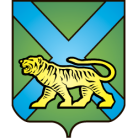 РЕШЕНИЕг. Уссурийск17.20 часовОб отказе в регистрации кандидата в депутаты Думы Уссурийского городскогоокруга, выдвинутого Общественной организациейРегионального отделения Всероссийскойполитической партии «ПАРТИЯ ДЕЛА»в Приморском крае по одномандатномуизбирательному округу № 23,Войтовича И.А.Проверив соблюдение требований к представлению кандидатом, выдвинутым Общественной организацией Регионального отделения Всероссийской  политической партии «ПАРТИЯ ДЕЛА» в Приморском крае по одномандатному избирательному округу № 23 Войтовича Ильи Анатольевича требованиям Федерального закона «Об основных гарантиях избирательных прав и права на участие в референдуме граждан Российской Федерации» (далее – Федеральный закон), Избирательного кодекса Приморского края, документы и подписные листы с подписями избирателей, собранными в поддержку выдвижения кандидата, представленные Войтовичем И.А. в территориальную избирательную комиссию города Уссурийска, на которую решением территориальной избирательной комиссии города Уссурийска от 13 июня 2019 года № 156/1051 возложены полномочия окружной избирательной комиссии одномандатного избирательного округа № 23 при подготовке и проведении выборов депутатов Думы Уссурийского городского округа, назначенных на 8 сентября 2019 года (далее – территориальная избирательная комиссия), а также достоверность сведений о кандидате, территориальная избирательная комиссия установила следующее.Представление кандидатом в депутаты Думы Уссурийского городского округа по одномандатному избирательному округу № 23 Войтовичем Ильей Анатольевичем документов в территориальную избирательную комиссию соответствует требованиям статей 33, 35 и 351 Федерального закона, статей 40, 42, 44, и 46 Избирательного кодекса Приморского края.В соответствии с пунктом 8 статьи 35.1 Федерального закона, частью 7 статьи 44, частью 1 статьи 45 Избирательного кодекса Приморского края на выборах депутатов Думы города Уссурийска  в поддержку выдвижения политической партией, на которую не распространяется действие пунктов 3-7 статьи 35.1 Федерального закона, кандидата по одномандатному избирательному округу должны быть собраны подписи избирателей в количестве, установленном  0,5 процента от числа избирателей, зарегистрированных на территории избирательного округа. В соответствии с решением территориальной избирательной комиссии от 18 июня 2019 года 
№ 157/1061 «Об определении количества подписей избирателей, необходимых для регистрации кандидатов, выдвинутых по одномандатным избирательным округам с № 1 по № 26 на выборах депутатов Думы Уссурийского городского округа, назначенных на 8 сентября 2019 года» количество подписей, необходимое для регистрации кандидатов по одномандатному избирательному округу № 23 составляет – 27, максимальное количество подписей, представляемых для регистрации  кандидатов – 31.23 июля 2019 года кандидатом в депутаты Думы Уссурийского городского округа по одномандатному избирательному округу № 23 Войтовичем Ильей Анатольевичем в территориальную избирательную комиссию были представлены документы для его регистрации, в том числе 31 подпись избирателей, собранных в поддержку выдвижения кандидата в депутаты Думы Уссурийского городского округа по одномандатному избирательному округу №  23 Войтовича И.А., что соответствует части 13 статьи 46 Избирательного кодекса Приморского края. Территориальная избирательная комиссия рассмотрела предложение Рабочей группы по приему и проверке документов, представленных кандидатом в территориальную избирательную комиссию при проведении выборов депутатов Думы Уссурийского городского округа о признании 3 подписей избирателей недействительными (итоговый протокол по проверке достоверности подписей избирателей и данных об избирателях, поставивших свои подписи в поддержку выдвижения кандидата Войтовича Ильи Анатольевича, прилагается).Однако, территориальная избирательная комиссия полагает необходимым при принятии решения учесть следующее. Как следует из смысла избирательного законодательства, изготовление и оформление подписных листов в точном соответствии с положениями законодательства выступают гарантией необходимого информирования граждан о кандидате, препятствуют возможному сокрытию или искажению информации, направлены как на защиту прав и законных интересов избирателей при сборе подписей, так и на обеспечение равенства прав кандидатов. Несоблюдение этого правила ставит под сомнение наличие реальной, основанной на полной и достоверной информации, поддержки кандидата избирателями, а поэтому и действительность подписей в подписных листах. Требование соблюдения законов, в том числе при изготовлении и оформлении подписных листов, является одним из основополагающих конституционных принципов, обеспечивающих правопорядок и защиту прав граждан.Так, в соответствии с  пунктом 57 статьи 2 Федерального закона, пунктом 41 статьи 2 Избирательного кодекса Приморского края под родом занятий подразумевается «документально подтвержденная деятельность кандидата, приносящая ему доход, а также статус неработающего кандидата: пенсионер, безработный, учащийся (с указанием наименования учебного заведения), домохозяйка, временно неработающий».В представленных папках с подписными листами в количестве 31 штуки, имеется указание на место работы, занимаемая должность или род занятий: «работающего студент», что не соответствует форме подписного листа, указанного в Приложении № 8 к Федеральному закону.Таким образом неполнота сведений, предоставленных избирателями относительно рода занятий, является существенной, что служит достаточным основанием для признания всех подписей избирателей, представленных Войтовичем И.А., недействительными в силу подпункта «д» пункта 24 статьи 38 Федерального закона,  пункта 9 части 7 статьи 49 Избирательного кодекса Приморского края.С учетом изложенного, руководствуясь статьями 25, 38 Федерального закона, статьями 29, 47, 49, 70 Избирательного кодекса Приморского края, территориальная избирательная комиссия РЕШИЛА:1. Отказать в регистрации кандидата в депутаты Думы Уссурийского городского округа, выдвинутого Общественной организацией Регионального отделения Всероссийской политической партии «ПАРТИЯ ДЕЛА» в Приморском крае по одномандатному избирательному округу № 23, Войтовича Ильи Анатольевича в связи с недостаточным количеством достоверных подписей избирателей, представленных для регистрации кандидата.2. Выдать Войтовичу Илье Анатольевичу заверенную копию настоящего решения в течение одних суток с момента его принятия.Уведомить СДО № 0187 Приморского ОСБ 8635 ПАО «Сбербанк России»,расположенное по адресу: Приморский край, г. Уссурийск, ул.Ленина, 56 о необходимости прекратить все финансовые операции по специальному избирательному счету Войтовича Ильи Анатольевича.Разместить настоящее решение на официальном сайте администрации Уссурийского городского округа в разделе «Территориальная избирательная комиссия города Уссурийска» в информационно-телекоммуникационной сети «Интернет».  Председательствующий заседания		                                          Н.М. БожкоСекретарь заседания                                                                        И.Ю. Маньков				                              1 августа 2019 года№ 212/1302